Video Learning Call Sheet Template 	Project Name	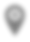 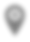 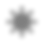 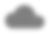 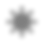 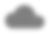 Date:Start Time:Finish Time:Scene/   ModuleSetupShot NumberInt/ ExtDay/ NgtDescriptionCamera MovementCharacter(s)/Prop(s)12345CharacterNameCall TimeSetupScript PagePropsMake-upRoleNameContact NumberLearning DesignerSubject Matter Expert